План проведения Акции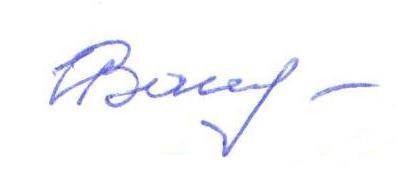 Председатель специализированной секции ОПСА«Сестринское дело в онкологии»                                             	И.В. ИващенкоТема акции«Всемирный день борьбы против рака»Цель акцииПривлечь внимание общественности к этой глобальной проблеме, напомнить о том, насколько опасны и распространены сейчас онкологические заболевания, и значительно снизить смертность от рака.ЗадачиАктивное информирование населения о том, что заболевания можно предотвратить благодаря здоровому образу жизни вне зависимости от места проживания и без тяжелых финансовых последствий для себя и своей семьи, и у всех людей есть право в равной степени пользоваться этими возможностями.Акцентирование внимания медицинских работников и общественности на ценности раннего обнаружения рака и раннего начала лечения. Дата и время (либо длительность, если акция рассчитана больше чем на 1 день)04.02.2019 года.Место проведенияВ общественных местах (улица, гипермаркеты, школы, колледжи и  т.д.).Форма проведенияЯрмарка здоровья.Виртуальная акция (фотографии с табличками или плакатами, на которых написаны призывы к борьбе с раком, размещенные в социальных сетях (Facebook, Instagram, ВКонтакте, Одноклассники). Санкционирование акции-Ответственные за организацию и проведение1. Координатор акции: Иващенко Ирина Владимировна, главная медицинская сестра БУЗОО «КОД», председатель специализированной секции ОПСА «СД в онкологии»,  электронная  почта qs_om_onkol@mail.ru, телефон 60-17-78, 8-904-320-27-75.2. Подготовка информационных материалов: Ларионова Елена Викторовна, старшая медицинская сестра УМК  БУЗОО «КОД», член специализированной секции.5. Фотографирование:  Игнатьева Ольга Владимировна, старшая медицинская сестра эндоскопического отделения БУЗОО «КОД», член специализированной секции.6. Подготовка информации для сайта ОПСА: Ларионова Елена Викторовна, старшая медицинская сестра УМК  БУЗОО «КОД», член специализированной секции.Наличие сметы, итоговая сумма на проведениеПри необходимостиСпонсоры акцииНет Атрибуты участников (форма, отличительные знаки) Лавандовая ленточка (проблема рака, всех видов) с надписью и эмблема ОПСА Количество каждого вида информационных материалов, их названияПлакат: «Не пропустить беду»Буклеты: «От родинки до меланомы один шаг», «Что нужно знать, чтобы эта беда Вас не коснулась».Методические рекомендации: «6 простых шагов для проведения осмотра молочных желез»Памятка: «Профилактика онкологических заболеваний», Публикация тематических статей в СМИ-Привлечение СМИ (газеты, журналы, радио, ТВ, интернет-издания)-